BCH ĐOÀN TP. HỒ CHÍ MINH			      ĐOÀN TNCS HỒ CHÍ MINH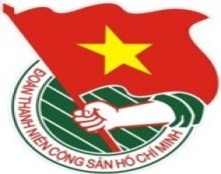 	***		TUẦN LỄ	          TP. Hồ Chí Minh, ngày 28 tháng 10 năm 2016	44/2016LỊCH LÀM VIỆC CỦA BAN THƯỜNG VỤ THÀNH ĐOÀN(Từ 31-10-2016 đến 06-11-2016)----------Trọng tâm: Kiểm tra công tác Đoàn và phong trào thanh thiếu nhi năm 2016.Chương trình tuyên dương cán bộ Đoàn Trường Trung học phổ thông trúng tuyển Đại học, Cao đẳng năm 2016.Vòng Bán kết 2 - Hội thi Bí thư Đoàn cơ sở Giỏi lần III năm 2016.* Lịch làm việc thay thư mời trong nội bộ cơ quan Thành Đoàn.Lưu ý: Các đơn vị có thể download lịch công tác tuần tại website Thành Đoàn  (www.thanhdoan.hochiminhcity.gov.vn) vào sáng thứ 7 hàng tuần.	TL. BAN THƯỜNG VỤ THÀNH ĐOÀN	KT. CHÁNH VĂN PHÒNG	PHÓ VĂN PHÒNG	(đã ký)NGÀYGIỜNỘI DUNG - THÀNH PHẦNĐỊA ĐIỂMTHỨ HAI31-1008g30  Họp giao ban Thường trực - Văn phòng (TP: Thường trực, lãnh đạo Văn phòng )P.B2THỨ HAI31-1008g30  Họp nghiệm thu đề tài chương trình Vườn ươm Sáng tạo Khoa học và Công nghệ trẻ (TP: đ/c K.Thành)Sở KHCNTHỨ HAI31-1009g30  Giao ban Báo Tuổi Trẻ (TP: đ/c T.Phương)BáoTuổi TrẻTHỨ HAI31-1010g00Họp Ban Thường vụ Thành Đoàn (TP: đ/c M.Cường, Ban Thường vụ Thành Đoàn)P.B2THỨ HAI31-1010g00✪Làm việc với Ủy ban Nhân dân Quận 2 về công tác tổ chức Chương trình Tàu Thanh niên Đông Nam Á và Nhật Bản năm 2016 (TP: đ/c K.Vân, T.Hải, Thạch, Ban Quốc tế)UBND Quận 2THỨ HAI31-1014g00Kiểm tra, đánh giá công tác Hội và phong trào thanh niên năm 2016 – Cả tuần (TP: đ/c H.Sơn, K.Hưng, K.Vân, T.Hà, T.Đạt, cán bộ Hội theo kế hoạch số 13/KH-BKT ngày 21/10/2016 của Ủy ban Hội LHTN VN TP)Cơ sở THỨ HAI31-1014g00  Họp đoàn kiểm tra số 3 kiểm tra công tác Đoàn và phong trào thanh thiếu nhi thành phố năm 2016 (TP: đ/c T.Liễu, M.Hải, Thủy, T.Linh, H.Tranh)P.A9THỨ HAI31-1015g00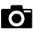 Hội nghị tuyên dương điển hình Dân vận khéo năm 2016 và triển khai kế hoạch thực hiện Chỉ thị số 05-CT/TW của Bộ Chính trị về đẩy mạnh học tập và làm theo tư tưởng, đạo đức, phong cách Hồ Chí Minh của Đảng ủy cơ quan Thành Đoàn (TP: đ/c M.Cường, H.Yến, Đảng ủy cơ quan Thành Đoàn, Ủy viên UBKT Đảng ủy cơ quan Thành Đoàn, cấp ủy Chi bộ, Đảng bộ bộ phận, Công Đoàn, Đoàn cơ quan Thành Đoàn, theo TM)HTTHỨ HAI31-1015g00✪Làm việc với Văn phòng Ủy ban nhân dân Thành phố về công tác chuẩn bị nội dung chào xã giao Lãnh đạo Thành phố trong Chương trình Tàu Thanh niên Đông Nam Á và Nhật Bản năm 2016 (TP: đ/c Đ.Thanh, K.Vân, M.Hòa, H.Thạch, M.Thảo)UBND TPTHỨ HAI31-1016g30  Họp Đảng ủy cơ quan Thành Đoàn định kỳ tháng 10 năm 2016 (lần thứ 16) (TP: đ/c M.Cường, H.Yến, Q.Sơn, Liễu, Ủy viên Ban Chấp hành Đảng bộ cơ quan Thành Đoàn, Ủy viên UBKT Đảng ủy cơ quan Thành Đoàn)P.B2THỨ BA01-11THỨ BA01-11(tiếp theo)06g00Tham gia đoàn công tác tại Quảng Bình – Cả ngày (TP: đ/c M.Cường, M.Hoàng, K.Chi)Quảng BìnhTHỨ BA01-11THỨ BA01-11(tiếp theo)08g00Kiểm tra công tác Đoàn và phong trào thanh thiếu nhi năm 2016 – Cả tuần (TP: đ/c H.Sơn, Q.Sơn, Liễu, T.Phương, T.Quang, Đ.Thanh, K.Hưng, T.Hải, K.Vân, cán bộ Thành Đoàn theo thông báo số 2688-TB/TĐTN-VP ngày 18/10/2016 của Ban Thường vụ Thành Đoàn)Cơ sở THỨ BA01-11THỨ BA01-11(tiếp theo)11g30  Họp kiểm tra công tác chuẩn bị Vòng Bán kết 2 - Hội thi Bí thư Đoàn cơ sở Giỏi lần III năm 2016 (TP: đ/c T.Hải, M.Hải, Ban Tổ chức Hội thi, cán bộ theo phân công)P.A917g00  Họp kiểm tra công tác chuẩn bị Hội thi “Em yêu Tổ quốc Việt Nam” năm 2016 (TP: đ/c T.Liễu, Ban Thiếu nhi, thành viên Ban Tổ chức Hội thi)P.A918g00  Báo cáo chuyên đề tại Trường Đại học Tài chính - Marketing (TP: đ/c T.Phương)Cơ sởTHỨ Tư02-1108g00  Tham gia Đoàn giám sát của Ban Kinh tế Ngân sách Hội đồng nhân dân Thành phố tại Sở Khoa học và Công nghệ Thành phố (TP: đ/c M.Cường)Sở KH&CN 16g30Làm việc với Trung tâm Hỗ trợ Thanh niên Công nhân Thành phố (TP: đ/c H.Sơn, T.Quang, Ban Giám đốc Trung tâm)P.B217g30  Họp kiểm tra công tác chuẩn bị Chương trình thảo luận Tàu Thanh niên Đông Nam Á (TP: đ/c Q.Sơn, T.Phương, M.Thảo, cán bộ Thành Đoàn và cơ sở Đoàn theo phân công)P.B218g00  Làm việc với Cựu thành viên Tàu Thanh niên Đông Nam Á và Nhật Bản về chương trình họp mặt Cựu thành viên (TP: đ/c K.Vân, M.Thảo, Cựu thành viên Tàu Thanh niên Đông Nam Á và Nhật Bản)P.A2THỨ NĂM03-1107g30Vòng chung kết Hội thi tay nghề “Giáo viên mầm non trẻ, giỏi” năm 2016 (TP: đ/c H.Sơn, T.Hà, T.Đạt, cơ sở Hội, thí sinh dự thi)TT DVVL Thanh niên TPTHỨ NĂM03-1108g00✪Tham gia Đoàn giám sát của Ban Kinh tế Ngân sách Hội đồng nhân dân Thành phố tại Cục Thuế Thành phố về ước thu ngân sách năm 2016 (TP: đ/c M.Cường)Cục Thuế TPTHỨ NĂM03-1109g00Dự họp tiếp và làm việc với Quỹ Nhi đồng Liên hiệp quốc (UNICEF) về nội dung sáng kiến Thành phố thân thiện với trẻ em giai đoạn 2017 – 2021 (TP: đ/c Liễu, Ban TN)Sở LĐ-TB và XHTHỨ NĂM03-1114g00Dự Lễ trao Kỷ niệm chương “Vì thế hệ trẻ” và tuyên dương Gương điển hình tiên tiến Saigon Coop năm 2016 (TP: đ/c M.Cường, Ban CNLĐ)Hội trường     NVHTNTHỨ NĂM03-1116g30  Dự hội nghị tổng kết phong trào học tập, nghiên cứu khoa học trường Đại học Khoa học Tự nhiên (TP: đ/c K.Thành, TT PT KHCN Trẻ)Cơ sởTHỨ NĂM03-1118g00  Họp Đoàn kiểm tra số 2 công tác Hội và phong trào thanh niên năm 2016 (TP: đ/c K.Hưng, K.Vân, T.Nhã, M.Linh, D.Hằng)P.A9THỨ SÁU04-1108g00Dự Hội nghị ký kết Kế hoạch phối hợp thực hiện Chương trình hành động số 06/Ctr-MTTQ-BTT ngày 05/9/2012 về “Tiếp tục đổi mới và nâng cao hiệu quả công tác đối ngoại nhân dân trong tình hình mới” giai đoạn 2017 – 2019 (TP: đ/c M.Cường, Ban Quốc tế)UB MTTQ TPTHỨ SÁU04-1108g00Dự tập huấn nghiệp vụ công tác tuyên truyền, tuyên truyền miệng của Ban Tuyên giáo Thành ủy – 2 ngày (TP: đ/c Q.Sơn, T.Phương, T.Quang, K.Hưng, Đ.Thanh, T.Nguyên, N.Linh, Đ.T.P.Thảo, H.N.Tịnh, Đ.Nguyên, T.Trung)HTTPTHỨ SÁU04-1116g30Họp kiểm tra công tác chuẩn bị của nhóm gia đình nuôi trong Chương trình Tàu Thanh niên Đông Nam Á và Nhật Bản năm 2016 (TP: đ/c H.Sơn, T.Hà, M.Thảo, T.An, cơ sở Đoàn)P.B2THỨ BẢY05-11THỨ BẢY05-11(tiếp theo)05g30✪Vòng Bán kết 2 - Hội thi Bí thư Đoàn cơ sở Giỏi lần III năm 2016 - 03 ngày (TP: đ/c Q.Sơn, T.Hải, M.Hải, Ban Tổ chức Hội thi, Cán bộ Thành Đoàn theo phân công, thí sinh)Tỉnh Bà Rịa - Vũng TàuTHỨ BẢY05-11THỨ BẢY05-11(tiếp theo)07g00  Hội trại Sinh viên Nghiên cứu Khoa học Euréka năm 2016 - 2 ngày (TP: đ/c K.Thành, Đ.Sự, TT PT KHCN Trẻ)Vĩnh Hy, Ninh ThuậnTHỨ BẢY05-11THỨ BẢY05-11(tiếp theo)08g00Khai mạc lớp bồi dưỡng chức danh Bí thư, Phó Bí thư Đoàn Trường THPT, Trung tâm GDTX năm học 2016 - 2017 - 02 ngày (TP: đ/c K.Hưng, H.Minh, ban TNTH, đại diện BGH Trường Đoàn Lý Tự Trọng, học viên)TT DVVL Thanh niên TPTHỨ BẢY05-11THỨ BẢY05-11(tiếp theo)08g30  Dự chương trình tập huấn Cán bộ Đoàn trường Cao đẳng Lý Tự Trọng (TP: đ/c T.Phương)Cơ sở09g00 Họp Hội đồng xét chọn giải thưởng Nhà giáo trẻ tiêu biểu năm 2016 (TP: đ/c M.Cường, Thắng, H.Sơn, Q.Sơn, Liễu, K.Hưng, T.Phương, T.Quang, thành viên Hội đồng, Ban TNTH)P.B210g30  Họp kiểm tra công tác đón Tàu Thanh niên Đông Nam Á và Nhật Bản năm 2016 (TP: đ/c Thắng, K.Vân, Trưởng các bộ phận được phân công)P.A918g30Chương trình tuyên dương cán bộ Đoàn Trường Trung học phổ thông trúng tuyển Đại học, Cao đẳng năm 2016 (TP: đ/c M.Cường, Thắng, H.Sơn, Q.Sơn, Liễu, K.Hưng, Ban TNTH, Thường trực Đoàn các trường ĐH, CĐ, Thường trực 24 Quận - Huyện Đoàn, cán bộ Đoàn được tuyên dương)TT DVVL Thanh niên TPCHỦ NHẬT06-1107g00  Tập huấn tình nguyện viên Tàu Thanh niên Đông Nam Á và Nhật Bản năm 2016 (TP: đ/c K.Vân, Ban Quốc tế, IYC, Tình nguyện viên)HT10g30  Tổng kết lớp bồi dưỡng chức danh Bí thư, Phó Bí thư Đoàn Trường THPT, Trung tâm GDTX năm học 2016 - 2017 (TP: đ/c  K.Hưng, N.Linh, BTC lớp, học viên)TT DVVL Thanh niên TP